Sok szeretettel meghívunk Titeket és Családotokat a Kontrasztok ZeneiskolaÁllatok a zenében című projektjének záró estjére,amely 2015. március 19-én, csütörtökön 17:30 órakor kerül megrendezésre a Református Gimnázium és Általános Iskola aulájában.Állati Ki Mit Tud?Zenés mesejáték(A sérült nyuszi; Mókus, mókus mit csinálsz?; Kakukk; Árkot ugrott a szúnyog; Egy kis malac; Házasodik a tücsök;             Gólya, gólya gilice; Uszkár a cirkuszban; Tigris; Hegedül a kisegér; Falusi hangverseny című gyermekdalok felhasználásával)Szereplők: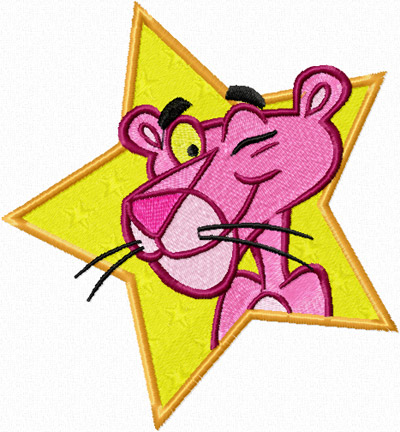 Ének: Ambrus Luca, Bedegi Dóra, Berkes-Ébert Márton, Budavári Andor, Dohány Gréta,              Kártyás Szabolcs, Kecskés Karina, Kosteleczky Áron, Mester László Domonkos, Németh Ábel Imre, Németh Domonkos, Pál  Emese Csenge, Sinka Hunor,  Szappanos Anna,  Szárszói Emma,                     Tenczlinger Bence,  Visegrády Milán, Wéber Anita, Brettner Benedek, Budavári Bendegúz, Csirke Míra, Firtl Liliána Bianka, Gedeon Gyöngyi Boglárka, Guhr Petra Panna, Hoppál Anilla Judit,                           Horváth Lázár Bence, Kiss Tibor, Mátés Anna, Németh Ajándok Bars, Őri Borbála, Pál Anna Tímea,                 Pál Szabolcs, Róna Boglárka, Salamon KrisztaFurulya: Dohány GrétaFuvola: Mátés Anna, Sinka Csenge, Rauch Tamara, Kocsis Karina Laura, Pajor LiliGitár: Rácz Bálint KeveHegedű: Szárszói EmeseZongora: Hoppál Anilla JuditMeseírók és mesélők: Bogár Karolina, Molnár Boglárka, Lehel Zsombor, Németh Kornél,                        Németh Olivér, Karsai Bálint Sándor, Ottó Lőrinc, Lettner Gerda, Storcz Júlia,  Pongrácz FarkasZongorán kísér: Véghelyi Ákos tanár úrA mesejátékhoz kapcsolódó koncert műsora:Megfogtam egy szúnyogot – Dohány Gréta furulyaKatalinka, szállj el – Kecskés Karina klarinétGólya, gólya gilice – Salamon Kriszta oboaVirágéknál ég a világ – Kúti Kristóf gitárVolt nekem egy kecském – Mátés Anna fuvolaBeethoven: Egy mormotás fiú dala – László Kristóf István szaxofonMegfogtam egy szúnyogot – Karsai Bálint Sándor zongoraKakukk - Firtl Liliána Bianka, Mátés Anna, Őri Borbála fuvolatrióDaróci Bárdos Tamás: Volt nékem egy kis szarkám – Szilágyi Márton Ágost trombitaRudolf, a rénszarvas – Fodor Katinka Júlia szintetizátorMeglepetés dal – előképzős és első osztályos szolfézs csoportDeák–Romhányi: Dr. Bubó – Balog Olivér fagottRebikov: A medve – Kósa Judit zongoraDaróci Bárdos Tamás: Elvesztettem a kecskémet – Mohai Viola oboaGossec: Gavotte (Mazsola és Tádé) – Bittó Virág fuvolaMancini: The Pink Panther (részlet) - Németh Kornél, Németh Olivér, Szentgyörgyváry Botond gitártrióWeiner Leó: Rókatánc – Ambrus Dorka fuvolaJamaicai rumba (A majom tánca) – Horváth Hajnalka szaxofonVersírók: László Kristóf István, Ottó Lőrinc, Kapus Dorkás, Lettner Gerda, Tukora PéterA koncert során a zeneiskola növendékeinek rajzaiból összeállított kiállítás is megtekinthető.